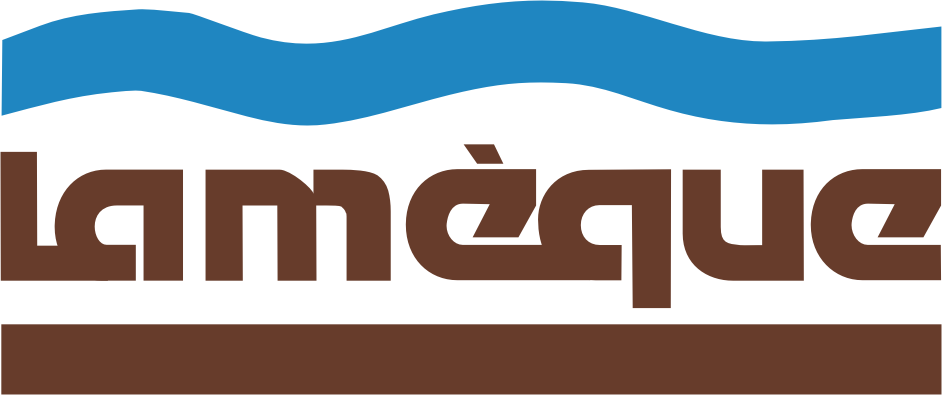 Le Centre plein air Aca-Ski de Lamèque est présentement à la recherche d’un étudiant(e) afin d’assurer le fonctionnement de ses installations le soir et les fins de semaine. La durée de l’emploi sera de 8 à 10 semaines semaines à raison de 11h/semaine minimum.Principales tâches :S’occuper de la cantine.Voir au bon fonctionnement des infrastructures.Voir à la sécurité des installations.Voir à la propreté des lieux.S’occuper des réservations.Gérer la page Facebook du centre plein air.Effectuer toutes autres tâches connexes.Qualification :Être âgé de 16 ans et plusÊtre disponible pour travailler les soirs et les fins de semaine.Être capable de travailler sans supervision.Avoir de l’expérience avec le service à la clientèle.Toutes personnes intéressées peuvent faire parvenir leur CV par courriel à marc-andre@lameque.ca avant le 11 décembre 2018. Nous communiquerons seulement avec les personnes retenues pour une entrevue. Pour plus d’informations, veuillez téléphoner au 344-3222 (Marc-André).